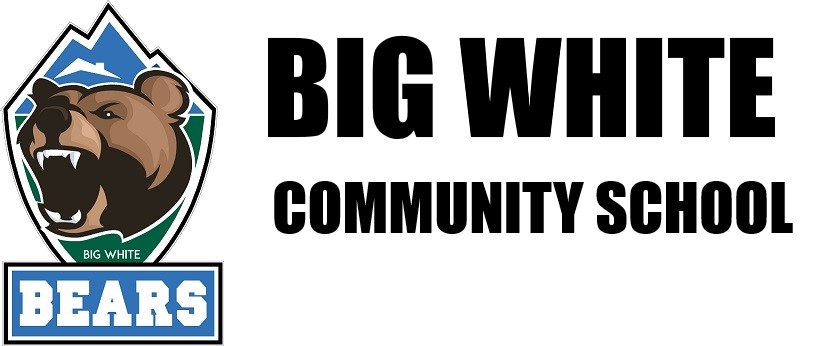 WELCOME TO THE BEARS DEN CAFÉ HOT LUNCH PROGRAMNovember and December 2020$5 per lunch per studentplease bring cash for all hot lunches please to help pay back hot lunch providers on time.Menu November 4th – 	Hot Dogs or Veggie Dogs, Veg Sticks, Chocolate Milk Circle one or both: Hot dogs or Veggie DogsNov.25th - 	Cheese or pepperoni pizza, Caesar salad, Veg sticks, Juice	Circle one or both: Hot dogs or Veggie DogsDecember 2nd - 		Pasta, Salad, and Garlic bread		Circle one or both: Red Sauce or plain butterDecember 16th - 	Chicken nuggets, veggie sticks, cheese strings